Atalığı müəyyən etmək üçün elektron müraciətBu xidmət vasitəsilə vətəndaşlar atalığı müəyyən etmək üçün elektron müraciət edə bilərlər. Elektron xidmətdən istifadə etmək üçün  https://www.e-gov.az – “Elektron Hökümət" portalına daxil olaraq  Ədliyə Nazirliyi tərəfindən təqdim olunan elektron xidmətlərin  siyahasından “Atalığı müəyyən etmək üçün elektron müraciət” xidmətini seçmək lazımdır. (Şək:1)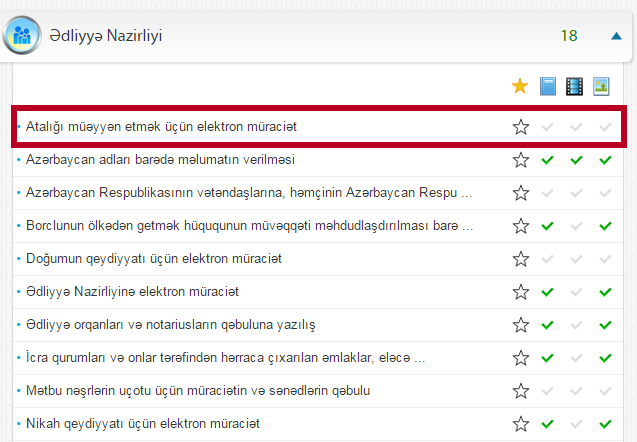 Şəkil:1Elektron xidmətə daxil olduqdan sonra açılan pəncərədə qeydiyyat orqanının adı  daxil edilməlidir. "Uşaq haqqında məlumatlar" bölməsində uşağın soyadı, adı, atasının adı, doğulduğu tarix, cinsi  və s. məlumatlar, həmçinin atalıq müəyyən edildikdən sonra  uşağın soyadı, adı, atasının adı və doğum haqqında aktın qeydi daxil edilməlidir.  ( Şək:2)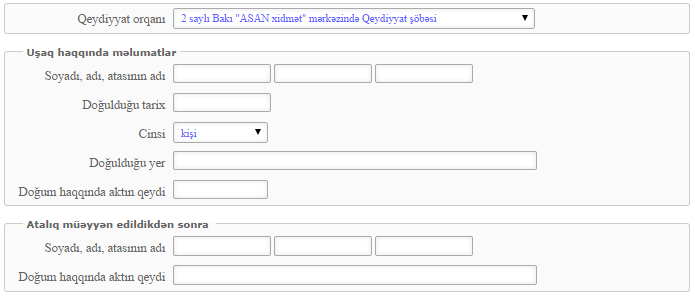 Şəkil:2Növbəti mərhələdə uşağın ata və anası haqqında məlumatlar, valideyinin şəxsiyyət vəsiqəsinin  nömrəsi, soyadı ,adı, ata adı, milliyəti, doğulduğu tarix və yer, vətəndaşlığı, yaşayış yeri və s. məlumatlar daxil edilməlidir. (Şək:3)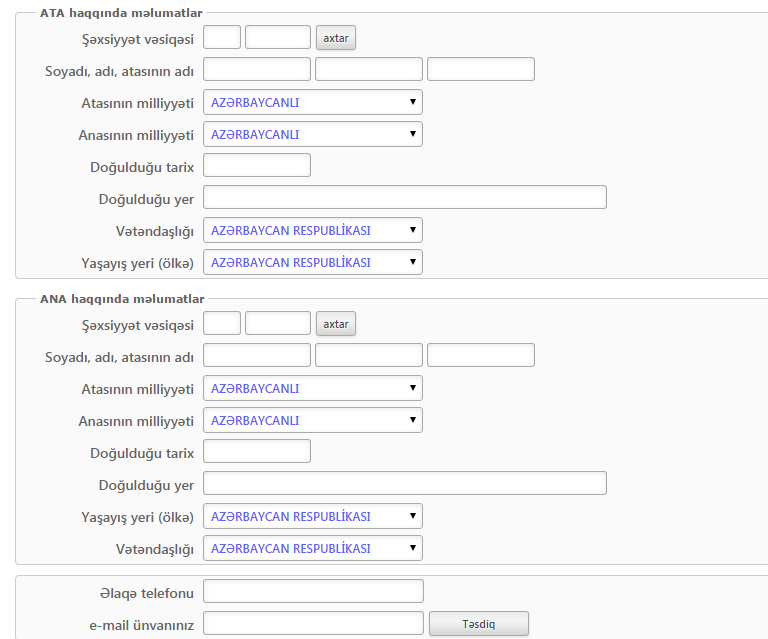 Şəkil:3
Daha sonra istifadəçi telefon və e-mail ünvanını daxil etməlidir. “Təsdiq” düyməsindən istifadə edərək yaradılmış elektron müraciəti Ədliyyə Nazirliyinin müvafiq qeydiyyat orqanına göndərilmış olacaq.